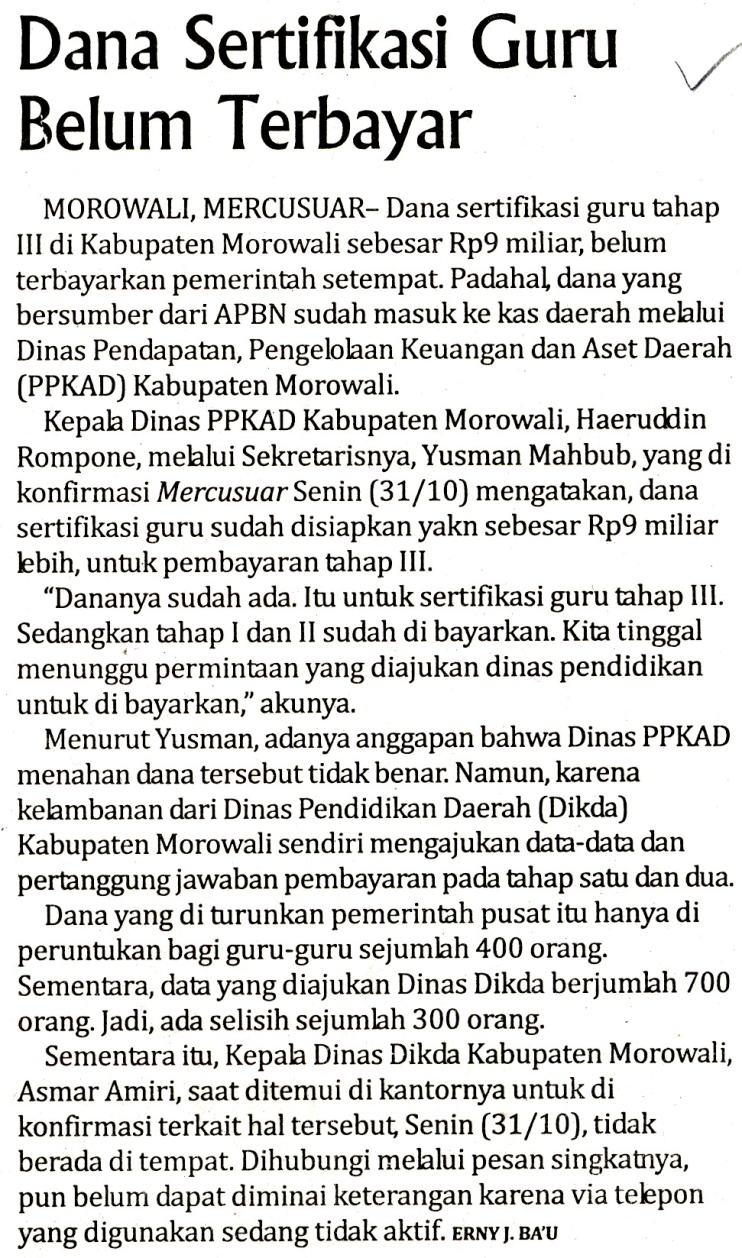 Harian:MercusuarKasubaudSulteng  IIHari, tanggal:Selasa 01 November  2011KasubaudSulteng  IIKeterangan:Halaman  7 Kolom 6KasubaudSulteng  IIEntitas:Kabupaten MorowaliKasubaudSulteng  II